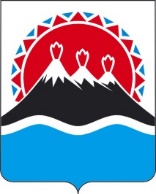 МИНИСТЕРСТВО ЖИЛИЩНО-КОММУНАЛЬНОГО ХОЗЯЙСТВА И ЭНЕРГЕТИКИКАМЧАТСКОГО КРАЯПРИКАЗВ соответствии со статьей 157 Жилищного кодекса Российской Федерации, постановлением Правительства Российской Федерации от 23.05.2006 № 306 «Об утверждении Правил установления и определения нормативов потребления коммунальных услуг и нормативов потребления коммунальных ресурсов в целях содержания общего имущества в многоквартирном доме», постановлением Правительства Камчатского края от 11.05.2023 № 265-П «Об утверждении Положения о Министерстве жилищно-коммунального хозяйства и энергетики Камчатского края»ПРИКАЗЫВАЮ:1. Внести в приложение к приказу Министерства жилищно-коммунального хозяйства и энергетики Камчатского края от 23.12.2016 № 771 «Об установлении нормативов потребления коммунальной услуги по отоплению при отсутствии приборов учета в  Корякском сельском поселении Елизовского муниципального района Камчатского края из расчета на отопительный период» изменение, изложив его в редакции, согласно приложению к настоящему приказу.2. Настоящий приказ вступает в силу после дня его официального опубликования.Приложение к приказу Министерстважилищно-коммунального хозяйства и энергетики Камчатского края«Приложение к приказу Министерстважилищно-коммунального хозяйства и энергетики Камчатского краяНормативы потребления коммунальной услуги по отоплению при отсутствии приборов учета в Корякском сельском поселении Елизовского муниципального района Камчатского края из расчета на отопительный период».[Дата регистрации] № [Номер документа]г. Петропавловск-КамчатскийО внесении изменений в приложение к приказу Министерства жилищно-коммунального хозяйства и энергетики Камчатского края от 23.12.2016 № 771 «Об установлении нормативов потребления коммунальной услуги по отоплению при отсутствии приборов учета в  Корякском сельском поселении Елизовского муниципального района Камчатского края из расчета на отопительный период»Министр[горизонтальный штамп подписи 1]А.А. Питиримовот[REGDATESTAMP]№[REGNUMSTAMP]от23.12.2016AMP№771Категория многоквартирного жилого домаНорматив потребления (Гкал на 1 кв. метр общей площади жилого помещения в месяц)Норматив потребления (Гкал на 1 кв. метр общей площади жилого помещения в месяц)Норматив потребления (Гкал на 1 кв. метр общей площади жилого помещения в месяц)Категория многоквартирного жилого домаМногоквартирные и жилые дома со стенами из камня, кирпичаМногоквартирные и жилые дома со стенами из панелей, блоковМногоквартирные и жилые дома со стенами из дерева, смешанных и других материаловЭтажностьмногоквартирные и жилые дома до 1999 года постройки включительномногоквартирные и жилые дома до 1999 года постройки включительномногоквартирные и жилые дома до 1999 года постройки включительно1__0,04470,04472__0,04510,04583-4__0,0284__5-9__0,0235__